JOHN G. POROS						Initial Appointment: 1997ProfessorCollege of Architecture, Art, and DesignQUALIFICATIONSEducationM. Arch., , 1990B.A., , 1985Previous Work ExperienceAdjunct Professor, Philadelphia University (formerly the Philadelphia College of Textiles and Sciences, 1995-1997Project Architect, Kieran Timberlake & Harris Architects, Philadelphia, PA, 1990 – 1995, 1996 – 1997Project Architect, The Ballinger Company, , 1995 –1996Intern Architect, Allen , , D.C. , 1989TEACHINGCourse LoadRegularly Scheduled Courses as of August 2021	Fall	ARC 2536				Architectural Design IIA – Tectonic Studio	Spring	ARC 2546				Architectural Design IIBFallARC 3904				Architectural Structures ISummerARC 3904				Architectural Structures ICourses Developed Or Innovations In Existing Courses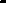 Professional Development / Other TeachingResearchPublications, performances or creative activitiesProfessional papers readGrants for Research or StudyOther Research / Professional DevelopmentServicePublic ServiceUniversity ServiceSchool/College ServiceActivities and AccomplishmentsAwards and DistinctionsMembership in Learned and Professional SocietiesConsulting Activities2021ARC 4000 Directed Individual Study The Free-Hart Bakery in Columbus, MSThis directed individual study guided Jacquelin Lee in the research and the preparation of documentation for a Part 1 submission to the National Park Service for historic preservation tax incentives.2020MS Arch Public Interest DesignDeveloped a proposal to add a new concentration in Public Interest Design to the suspended Master of Science in Architecture degree program. I wrote a research report, revised and developed syllabi and course descriptions, and prepared the paperwork for the change. I also coordinated without other departments and presented the proposal to upper administration as well as faculty.2019ARC 3904 Structures I taught on-line for the first timeARC, 4536 Arch Design IV-A"I used the idea of the "exquisite corpse" from Surrealist art practices to get students to go beyond their reliance on program to create form and provide to responses to the local condition and global aspirations without subsuming one to the other or reaching a false synthesis.2018ARC 3904 & 3914 Structures I & II Applied for and received approval for online versions of these courses.2017ARC 3904 Structures I taught for the first time in the Summer Session 20172016ARC 4990 Special Topics Expanding the Agency of Architects (with Prof. Emily McGlohn) – A special topics course funded by the NCARB Award and co-taught to help students explore alternative pathways in the practice of architecture, specifically public interest design2014Anthony Penny, “Connecting History, Arts, and Community”, poster session at 106th National Planning Conference, American Planning Association, Atlanta, Georgia, April 28, 20142014 Office of Research and Economic Development Undergraduate Research Assistant Award Chelsea Pierce for her work in the Carl Small Town Center on Rural Sustainability2012ARC 4990 CREATE Common Ground: New AlbanyA special topics course that helped New Albany think about potential projects related to the new Tanglefoot Trail.2011ARC 4536 Architectural Design IV-A: The studio worked in the tornado devastated town of Smithville, MS to replan the town and design a new city hall, police station, fire house and library for the town. The studio visited Greensburg, KS, another tornado devastated town, to learn what was done to rebuild LEED Platinum.Led the Brassfield-Gorrie Competition for the School of Architecture with the 4th year studio.ARC 1013, Architectural Appreciation, "Structural Design", Guest lecturer2010ARC 4990 CREATE Common Ground: Ecru, Sherman, PontotocA special topics course that engaged these small communities and proposed a series of projects for residents to pursue.2008ARC 4546 Architectural Design IV-B: The studio worked with the city of , MS to develop a master plan and design for a new community pool.2007ARC 3546 Architectural Design III-B: The studio worked in  to develop a conceptual master plan for the downtown area as well as a 5000 sq. ft. building proposal for downtown housing and commercial space.2006ARC 3914 Architectural Structures II: Initiated a new course for the structural sequence covering advanced topics in structural design including concrete design, continuous beams, frames, plates, shells, foundation systems and masonry. (See appended materials)ARC 3536 Architectural Design III-A: The studio worked with the Small Town Center in Pass Christian, Mississippi to develop a new town plan and city hall post-Katrina.2004ARC 3723 Actives: Took over the teaching of this required course. In addition to lectures on HVAC, plumbing, electrical power, lighting and acoustics, students were given a series of project that resulted in the design of a small office building with active systems integrated.ACHIEVE Mississippi Instructor – Led a workshop with Prof. Chris Monson to demonstrate to a group of K-12 teachers, administrators and education professors the studio-based instructional method. The workshop was held June 5-7 at the . Participants were led through a typical beginning design problem in order to understand the studio-based instructional method.2003ACHIEVE Mississippi Instructor – Led a workshop with Prof. Chris Monson to lead a group of K-12 teachers, administrators and education professors through studio-based learning methods. The workshop was held June 23-25 at the . Participants developed learning plans for their own studio-based course to be given in the fall semester.Coordinator for Design Studio IIIBCoordinator for Design Studio IIA2002ACHIEVE Mississippi Instructor – Led a workshop with Prof. Chris Monson to demonstrate to a group of K-12 teachers, administrators and education professors the studio-based instructional method. The workshop was held June 5-7 at the . Participants were led through a typical beginning design problem in order to understand the studio-based instructional method.Coordinator for Design Studio IVBCoordinator for Design 2001Joint Architecture/Landscape Architecture Studio – Developed and taught a joint studio of third year architecture and landscape architecture students with Prof. Wayne Wilkerson of the Department of Landscape Architecture. The students planned a large residential community with schools, retail, recreation and the Southern Arts and   on a lakeside site in .ACHIEVE Mississippi Instructor – Led a workshop with Prof. Chris Monson to demonstrate to a group of K-12 teachers, administrators and education professors the studio-based instructional method. The workshop was held June 5-7 at the . Participants were led through a typical beginning design problem in order to understand the studio-based instructional method.Structures I – Used WebCT to place all lectures for reference by students on the web as well as answer sheets for quizzes and tests.Independent Study – Developed a course of independent study for three students to research and write on topics concerning the design of schools. Developed a course of independent study for one student to study issues of neighborhood design and housing development for an area of .2000ACHIEVE Mississippi Instructor – Led a workshop with Prof. Laura Campbell to demonstrate to a group of K-12 teachers, administrators and education professors the studio-based instructional method. The workshop was held June 5-7 at the . Participants were led through a typical beginning design problem in order to understand the studio-based instructional method.Principles of Educational Design, EDL 8990 Spring ’00, Guest Lecturer, “Architectural Design”Principles of Educational Design, EDL 8990 Spring ’00, Guest Lecturer,, “Construction Management”Principles of Educational Design, EDL 8990 Spring ’00, Guest Lecturer, “Educational Design Issues for Higher Education”1999Initiated a 3 –hour seminar course ARC 4990-02 with Prof. Criss, Gore and Michelle Weaver Jones entitled “Envisioning Publicness.” Students studied small towns in northeast  to propose further development of the town’s architectural and landscape resources.Coordinator for Design Coordinator for Summer Studio Design IIIB1998Initiated a new 3-hour course ARC 4003-01 entitled “The Architecture of the Residential District” in conjunction with the . Students studied a historic residential district in  to develop design guidelines for future residential development.Coordinator for Design Studio IIA2021Worked as faculty advisor with Jacquelin Lee for her Aydelott Travel Award Research2019Directed Independent Study with Maria Ory for her Aydelott Travel Award Research2016American Institute of Architects Students Freedom by Design, faculty advisor2000Lightscape Workshop, November 12, 2000. Attended an in-house workshop to learn to use Lightscape, a three-dimensional model rendering program.1998NOMAS (National Organization of Minority Architecture Students) Faculty Advisor2020-21Book in progress, Marcel Breuer: Shaping Architecture in the Post-War Era. Contract signed with Routledge to be printed as part of their Research in Architecture series in June 2022.2018"Erasing the Product." (w/ A. Gregory). ACSA (Association of Collegiate Schools of Architecture) 106th Annual Conference. The 106th Annual Meeting: The Ethical Imperative March 15-17, 2018 in Denver, Colorado.2015“The Ruled Geometries of Marcel Breuer”, book chapter in Architecture and Mathematics from Antiquity to the Future , Kim Williams & Michael Ostwald, Editors, Birkhauser, 2015 2015, p. 367-3772013Design/Construction of a pocket park in Baptist Town, Greenwood, Mississippi, May 14-172012"Measuring Rural Sustainability - A Research Project", Small Town & Rural Planning, American Planning Association, June 2012, p. 8"Measuring Rural Sustainability, Measuring for the Future", Mississippi Planner, Mississippi Chapter of the American Planning Association, Sept. 2012, Volume 27, Issue 3, p. 1CREATE Common Ground: New Albany, Report self-published through Lulu.com2010“Marcel Breuer’s Starkey House: The Parts over the Whole”, published in RE.building, proceedings of the 98th ACSA Annual Meeting, edited by Bruce Goodwin and Judith Kinnard.2009“The Atlanta Central Library: The End of a Long Search”, an invited lecture sponsored by the Georgia Chapter of DOCOMOMO (Documentation and Conservation of Sites of the Modern Movement), December 14, 2009, Atlanta Fulton Central Library, Atlanta, Georgia2008“The Ruled Geometries of Marcel Breuer”, Journal article published in Nexus VII: Architecture and Mathematics, Kim Williams Books, , 2008The Revitalization of the Bobby Henry Memorial Pool, Greenville, MS, report to the City of Greenville, published as a Lulu book, 2008.2004“Marcel Breuer’s Starkey House: The Parts over the Whole” Journal article submitted for publication in Journal of the Society of Architectural Historians. Not accepted.2002 Design Guidelines. A handbook published by the Mississippi Department of Education.2000Entrant with Prof. Laura Campbell in the design competition for the Martin Luther King National Memorial in “Por(table” exhibited at the 2000 Faculty Show,  State University, a knockdown plywood table designed and built by myself.1999Entrant with Prof. Laura Campbell of the Jubilee 2000 Design Competition for a Roman Catholic church in Fort Wayne, Indiana.1998“Marcel Breuer: Modernity, Tradition and Materiality”, Reflections on Heritage and Modernity: Proceedings of the ACSA Northeast Regional MeetingArchitectural Design Guidelines for the Historic Downtown Conservation Overlay District in . A regulatory handbook published by the  for distribution and use by the City of Tupelo, Mississippi2017PANEL Presentation Session (Poros + A. Gregory), “The Movement to Service: Reflecting on the Evolution of Service in Architecture Education and Practice,”  105th ACSA Annual Meeting (Association of Collegiate Schools of Architecture) and the Brooklyn Says “MOVE TO DETROIT”. March 23 - 25, 2017. Detroit, Michigan2016“Planning Tools for Linking Rural Development and Transportation”, a peer reviewed workshop session presented with Brian Morton at the National Regional Transportation Conference on June 13-15 in Chattanooga, Tenn.2014"Small Town Planning", a peer selected session organized and presented by the CSTC presented at the American Planning Association National Planning Conference in Atlanta, GA on April 27, 2014.“Impacts of Land Use Strategies on Travel Behavior”, presented with Brian Morton and Joseph Huegy at the Transportation Research Board’s Tools of the Trade Conference in Burlington, VT on July 22.2013“Defining Rural Sustainability”, a peer selected session organized and presented by the CSTC and sponsored by the Small Town & Rural Planning Division of the American Planning Association was presented at the APA National Planning Conference in Chicago, Illinois on April 15, 2013.2012Hans C. Herrmann and John Poros, " Building Public Domain: Service Learning and Public Transit", Council of Educators in Landscape Architecture, March 27-31, University of Illinois, Urbana-Champaign, IL"Practicing Rural Design" Association for Community Design 2012 Conference, June 8-10, Salt Lake City, UT"Rural Sustainability, Measuring the Future", Tennessee Chapter of American Planning Association 2012 Fall Conference, Oct. 17-19, Memphis, TN, Invited2011Organized and moderated a panel discussion entitled “Rural Community Collaborations” on Monday October 10, 2011 at the Association for Community Design 2011 National Conference co-presented with the Association for Architectural Organizations (AAO) and the Architecture + Design Education Network (A+DEN) in Philadelphia, Pennsylvania. Panelists included John Poros, Carl Small Town Center Director and moderator, Brian Morton, Center for Urban and Regional Studies- University of North Carolina, Dewey Thorbeck, Center for Rural Design- University of Minnesota and Scott Penman, Mississippi State University Architecture student and CSTC intern."The Shift of Le Corbusier", 2011 Association of Collegiate Schools of Architecture (ACSA) Fall Conference, October 6-8, 2011, Houston, Texas.2010“Marcel Breuer’s Starkey House: The Parts over the Whole”, 98th ACSA Annual Meeting, March 4-7, 2010, New Orleans, Louisiana"Planning against Rural Sprawl: The Golden Triangle Highway Corridor Planning Project",  Towards a Just Metropolis: From Crises to Possibilities: a joint conference of the Architects / Designers / Planners for Social Responsibility (ADPSR), New Village Press, Planners Network (PN), Young Planners Network, Association for Community Design (ACD) and The Center for the Living City, June 19, 2010, University of California, Berkeley, CA.2009“The Load Bearing Modern Façade: Marcel Breuer’s Investigation of Expressionand Structure.” South East Society of Architectural Historians Annual Meeting 2009, Oct 29-30 2009, Jackson, MS2008“The Ruled Geometries of Marcel Breuer”, Nexus 2008: Relationships Between Architecture and Mathematics, Seventh International Interdisciplinary Conference, June 23-25th 2008, Point Loma Nazarene University, San Diego, CA.2007“Structural Expression in the Work of Marcel Breuer” South East Society of Architectural Historians Annual Meeting 2007, Oct. 24-27, 2007,  2005“Liturgy and Symbol: Marcel Breuer’s Abbey Church of St. John’s”. Paper given at the Southeast Society of Architectural Historians 2005 Annual Meeting held in Fort Worth, Texas on October 12 – 15, 2005.“Marcel Breuer: Parts over the Whole”. Paper accepted to the 2005 Southwest Regional Association of Collegiate Schools of Architecture Conference at the  of  at  scheduled September 29th to October 1st, 2005. Conference cancelled due to Hurricane Katrina.2003“The   Design Guidelines”, Southeastern Chapter of the Council of Educational Facilities Planners International, April 12-16, “Building to a Higher Standard: The   Design Guidelines”, 80th Annual International Conference of the Council of Educational Facilities Planners International, September 27th – 30, 2002“The Experience and Application of ‘Studio-Based Learning’”, Lily Conference on College & University Teaching – North, September 20-21, Big Rapids, 2000“Codes and Community: Architectural Design Guidelines for ,  “ , invited lecture, the Rural Studio, , February 8, 20001999“Renovating  ”, 1999 ASHRAE Annual Meeting, June 19 – 23, 1997“Marcel Breuer: Modernity, Tradition and Materiality”, Reflections on Heritage and Modernity: ACSA Northeast Regional Meeting, October 24-26, 2021Starkville Parks & Recreation, Support for Studio IIA, Tectonic Studio ARC 2536 & BCS 2116, $10,0002018Mississippi State Events and Facilities Management, Support for Studio IIA Tectonic Studio ARC 2536 & BCS 2116, $3,3002017MSU ORED Faculty Research Support - $300 Travel Grant.  106th ACSA 2018 Annual Meeting to present paper.    March 15 - 17, 2018  Denver COMarshall Development Co. Ltd.  Collaborative Studio Funding: Meridian Police Station project proposal, $10,200  Meridian MS, 12/1/2017 to 9/1/2018.2016National Council of Architectural Registration Boards, Expanding the Agency of Architects, Co-PI, $30,048 1/1/2016 to 12/31/2016National Endowment for the Arts Your Town, Marking the Mule: Placemaking for Marks, MS, Co-PI, $50,000 10/1/15 to 8/31/16Southeastern Transportation Research, Innovation, Development, and Education Center (STRIDE) Planning Tools for Linking Rural Development and Transportation, $5,313, 3/20/2016 to 10/31/2016Hearin Foundation, Mississippi Delta Symbiotic District, Co-PI, $73,394, 6/1/2015 to 7/1/2016Hearin Foundation, Elected Officials Conference, Co-PI w/ Leah Kemp, $115,000 for three years.National Park Service, Isiah Montgomery House Preservation Summit, Co-PI, $10,000 2/16/2016 to 9/30/2016Pierce Foundation, Corinth Design Assistance, Co-PI w/ Leah Kemp, $10,000 a year for four years.Chisholm Foundation, Laurel, MS, Co-PI with Leah Kemp, $10,000 a year for four years.Belinda Stewart Foundation Fund, $5,000, Co-PI with Leah Kemp, 5/1/2001 to 9/1/ 2015City of Starkville, MS, City Hall Building Drawings and Landmark Assessment, $17,550 12/5/2014 to 8/15/20162015National Endowment for the Arts Your Town, Marking the Mule: Placemaking for Marks, MS, Co-PI, $50,000Hearin Foundation, Mississippi Delta Symbiotic District, Co-PI, $73,394Citizen’s Institute on Rural Design (National Endowment for the Arts), Houston, MS, Co-PI, $7,000Southeastern Transportation Research, Innovation, Development, and Education Center (STRIDE) A Regional Land Use-Transportation Decision Support Tool for Mississippi, PI, Leah Kemp--Co PI, $22,193.00, 8/1/12 to 8/24/15Hearin Foundation, Elected Officials Conference, Co-PI w/ Leah Kemp, $115,000 for three years.Pierce Foundation, Corinth Design Assistance, Co-PI w/ Leah Kemp, $10,000 a year for four years.Chisholm Foundation, Laurel, MS, Co-PI with Leah Kemp, $10,000Belinda Stewart Foundation Fund, $5,000, Co-PI with Leah Kemp, 5/1/2001 to 9/1/ 2015City of Starkville, MS, City Hall Building Drawings and Landmark Assessment, $17,5502014Citizen’s Institute on Rural Design (National Endowment for the Arts), Houston, MS, Co-PI, $7,000Southeastern Transportation Research, Innovation, Development, and Education Center (STRIDE) A Regional Land Use-Transportation Decision Support Tool for Mississippi, PI, Leah Kemp--Co PI, $22,193.00, 8/1/12 to 8/24/15National Cooperative Highway Research Program, NCHRP 25-36 - "Impacts of Land Use Strategies on Travel Behavior in Small Communities and Rural Areas", PI, $9,812.00, 12/1/12 to 1/31/14Hearin Foundation, Elected Officials Conference, Co-PI w/ Leah Kemp, $115,000 for three years.Pierce Foundation, Corinth Design Assistance, Co-PI w/ Leah Kemp, $10,000 a year for four years.Mississippi Band of Choctaw Indians, Choctaw Building Feasibility Study, Co-PI w/ Leah Kemp, $14,000Chisholm Foundation, Ellisville, Co-PI with Leah Kemp, $10,000 1/1/13 to 21/31/13Belinda Stewart Foundation Fund, $5,000, Co-PI with Leah Kemp, 5/1/201 to 9/1/ 2015City of Starkville, MS, City Hall Building Drawings and Landmark Assessment, $17,5502013Southeastern Transportation Research, Innovation, Development, and Education Center (STRIDE) A Regional Land Use-Transportation Decision Support Tool for Mississippi, PI, Leah Kemp--Co PI, $22,193.00, 8/1/12 to 4/15/14National Cooperative Highway Research Program, NCHRP 25-36 - "Impacts of Land Use Strategies on Travel Behavior in Small Communities and Rural Areas", PI, $9,812.00, 12/1/12 to 1/31/14Pontotoc City School District, Pontotoc Stadium Feasibility Study, PI-John Poros, $3,984, 6/1/12 to 5/1/13,Mississippi Band of Choctaw Indians, Choctaw Building Feasibility Study, Co-PI w/ Leah Kemp $14,000Chisholm Foundation, Ellisville, Co-PI with Leah Kemp, $10,000 1/1/13 to 21/31/13Belinda Stewart Foundation Fund, Post Industrial MS, $5,000, Co-PI with Jacob Gines, 5/1/2013 to 9/1/ 20132012Southeastern Transportation Research, Innovation, Development, and Education Center (STRIDE) A Regional Land Use-Transportation Decision Support Tool for Mississippi, PI, Leah Kemp--Co PI, $22,193.00Pontotoc City School District, Pontotoc Stadium Feasibility Study, PI, Leah Kemp--Co PI, $3,984.00CREATE Foundation, CREATE Common Ground: New Albany, PI, $7,500Chisholm Foundation, Laurel Arts Corridor, PI, $10,000Chisholm Foundation, Rural Sustainability, PI, $20,000NEA, Your Town, PI, $117,195, Not AwardedCommunity Development Partnership, Philadelphia Bypass Study, PI, $17,849.99, Not Funded2011CREATE Foundation, CREATE Common Ground: Corinth, $7,500City of Fulton, Fulton Street Improvements, $6,328.46Mississippi Development Authority, Retail Center Revitalization, $3,914.00Creative Business Services, Inc, Mississippi Rights Museum, $25,500.53Appalachian Regional Commission (ARC), Smithville Town Center Planning,$3,013.20 and $24,580.03 in cost shareHUD, Sustainable Communities: Transformation One Step at a Time,$167, 920, Not FundedNeshoba County Fair, Neshoba County Fair Strategic Planning, $31,374, Not FundedMississippi Band of Choctaw Indians, Choctaw Planning Proposal, $85,320, Not Funded2010Community Foundation for Northwest Mississippi/National Trust for Historic Preservation, Sumner, MS Town Planning, PI, $9,000Chisholm Foundation, Laurel Arts Corridor, PI, $20,000Chisholm Foundation, Highway 82 Regional Planning, PI, $20,000Mississippi Development Authority, The Mississippi Highway Bypass Guidelines, PI, $70,0002009Chisholm Foundation, Highway 82 Regional Planning, PI, $20,000Chisolm Foundation, Okolona Downtown Housing, PI, $20,000, 2005-Mississippi Development Authority, The Mississippi Highway Bypass Guidelines, PI, $70,000Comvest Properties LLC, Cotton Mills Marketplace Pedestrian & Bicycling Study, PI, $5,7922008Mississippi Development Authority, The Mississippi Highway Bypass Guidelines, PI, $70,000Chisolm Foundation,  Downtown Housing, PI, $20,000, 2005-08City of , City of  Bobby Henry Memorial Pool Revitalization, PI, Phase 2: $20,056City of  and the Hearin Foundation, Master Planning for Downtown , PI, $20,000Comvest Properties LLC, Cotton Mills Marketplace Pedestrian & Bicycling Study, PI, $5,792Chisolm Foundation, Okolona Downtown Housing, PI, $20,000, 2005-2007US Forest Service, Center for Advanced Housing, and  Product Laboratory, Research and Development House , Co-PI, $13,000, 2007Request for Proposal for   , , Nov. 12, 2007, Co-PI, $25,000Chisolm Foundation, Okolona Downtown Housing, PI, $20,000, 2005-City of , City of  Bobby Henry Memorial Pool Revitalization, PI, Phase 1: $10,916, Phase 2: $20,0562006US Forest Service, Center for Advanced Housing, and  Product Laboratory, Research and Development House , Co-PI, $13,000, 20062005MSU Office of Research, Research and  Planning, Co-PI with Prof. David Perkes, $7000, May 16 to August 1, 2005.MSU Office of Research, Research and  Planning II, Co-PI with Prof. David Perkes, $1,330, October 28 to November 21, 2005.2004Mississippi Department of Education, “Educational Design Institute FY 04”, Principal Investigator, $83,000, July 01, 2003 – July 1, 2004, Awarded.National Science Foundation, “The Sir Basil Spence Project: Integration of Structural Engineering and Architectural Design Curriculum at ”, Co-PI, $200,111, Not awarded.2003Mississippi Department of Education, “Educational Design Institute FY 04”, Principal Investigator, $83,000, July 01, 2003 – July 1, 2004, Awarded., J.W. Criss Grant. Principal Investigator, $1902, 11/17/03 – 6/30/04, Awarded.2002Mississippi Department of Education, “Educational Design Institute FY 03”, Principal Investigator, $90,000, July 01, 2002 – July 1, 2003, Awarded. , “Educational/Facility Planning for ”, $6,000, 2/1/2002 – 5/1/2002, Awarded.2001Mississippi Department of Education, “Educational Design Institute FY 02”, Principal Investigator, $90,000, July 01, 2001 – June 30, 2002, Awarded.Riley Foundation, “Grow ” Co-principal investigator, $4,571 of a $20,838 project, Jan 01, ’01 to Mar 31, ’01, Awarded.  Development Association, , Principal Investigator, $1,629, Feb 16, ’01 to August 16, ’01, Awarded.MDC Inc., Delta Small Communities , Principal Investigator, $1,000, Feb 1, ’01 to Mar. 25, ’01, Awarded.CREATE Foundation, CREATE Common Ground III, Principal Investigator, July 2001, Awarded. Department of Housing and Urban Development, Community Outreach Partnership Centers Program, Co-Principal Investigator, $98,000 EDI & $96,250 STC, Not Awarded., , Planning Goals for , Principal Investigator, $41,545, Not Awarded.2000Mississippi Department of Education, “Educational Design Institute FY 01”, Principal Investigator, $100,000, July 01, 2000 – June 30, 2001, Awarded.Mississippi Department of Education, “State of ”, Principal Investigator, $16,565 match of EDI funds awarded. , “ Educational Facility Planning Project”, Co-principal Investigator, $10,837, AwardedJ. W. Criss Awards, , “Building as a Vehicle for Parish Participation,” Co-Principal Investigator, $ 2895, Awarded. Humanities and Arts Grant, “Marcel Breuer: A Critical Examination of Material.”, Principal Investigator, $ 1500, Awarded.Mississippi State University 2000 Research Initiation Grant, “Pre-Manufactured Portable Learning Environments”, Co-Principal Investigator, $8050, Not Awarded.1999Mississippi Department of Education, “Educational Design Institute FY 00”, Co-principal Investigator, $100,000, July 01, 1999 – June 30, 2000, Awarded.City of , “”,	Co-Primary Investigator, $2471, 1/11/99-5/13/99, Awarded. South Foundation, “The ”, Co-Primary Investigator, $78,450, Not Awarded. Humanities and Arts Grant, “Marcel Breuer: A Critical Examination of Material”, $1,823, Not Awarded.Hardin Foundation “” Project Researcher, $3,500 (total grant amount $15,000), May 31, 1999 to August 6, 1999, Awarded.Hardin Foundation/Stewpot Community Services, “Stewpot Preschool Feasibility Study”,  Educational Research Consultant, $1,800 (total grant amount $9,700),  July 1, 1999 to June 30, 2000, Awarded.Tupelo Public Schools, “ Educational Facility Planning”, Co-Primary Investigator, $13,095, July 1, 1999, Not Awarded.U.S. Dept. of Education, “ACHIEVE ”, Project Researcher, $84,945 (five year program), Oct 1999 – Oct 2004, Awarded.1998Appalachian Regional Commision, “ Architectural Design Guidelines”, Primary Investigator, $29,184,1/7/98-7/31/98, Awarded. Authority, “Support for EDI Activities”, Co-Primary Investigator, $10,000, 1/21/98-11/4/99, Awarded.2015Mississippi Chapter of American Institute of Architects Conference, July 24-262014American Planning Association National Planning Conference, April 26-30, Atlanta, GA2013NCARB IDP Conference, July 25-27, Miami FloridaAmerican Planning Association National Planning Conference, April 13-17, Chicago, IL2012NCARB IDP Southeast Conference, February 10-12, Atlanta, GeorgiaAmerican Planning Association National Planning Conference, April 13-18, 2012, Los Angeles, CA2011Mississippi State University Faculty Leadership Program, 2010-2011American Planning Association National Planning Conference, April 9-12, 2011, Boston, MA2009Held a roundtable discussion at the Association of Community Design Annual Conference in Rochester, NY, June 4-72008Appointed Director of the , August 20082002Appointed Director of the Educational Design Institute, 2002 - 2004Attended Southeast Region Council of Educational Facility Planners International Meeting, April 7-10, , 2001Appointed Co-Director of the Educational Design InstituteAppointed Interim Director of the , January 2001 to August 20011999Attended “Transitions to Schools of the Future”, Educational Facilities Symposium, , February 12-13, 1999.Attended American Association of School Administrator’s National Conference in , February 19-22.Attended “Rural Schools and Communities – Bridging the Gap”, 21st Annual Rural Schools and Communities Conference,   , , Oct 24-25, 1999.1998Appointed Projects Director of the Educational Design Institute, a new collaborative initiative between the School of Architecture and the College of Education. Responsible for marketing, proposal writing, budget development, student hiring and project development. Involved in the selection process for a Director for the Institute.Attended MASA/PREPS 1st   Facilities Workshop, Nov 10, 1998 1997Worked with Prof. Shannon Criss at the  on administrative duties for the center. Shared responsibility with Prof. Criss for proposal writing, budget development, marketing materials, student hiring and general day-to-day administrative duties.2016Panel presentation (invited). MSU’s Center for Teaching and Learning. “Purposeful Teaching,” the third panel in the series is entitled “Practical Assessment.”  The focus: creating alternative methods for assessing student learning, beyond papers and exams. Nov 11, 20162015“Design and the Bottom Line: How to make Economic Dividends for Your Community”, 2015 Mississippi Municipal League Conference, Biloxi, MS, June 23“CIRD Recommendations, Houston, MS”, Houston Community Development Foundation, April 16Mississippi Mayor’s Forum, expert, sponsored by Stennis Institute of Government, Mississippi State University, March 19-20Member of Mississippi Main Street Association Board of Directors2014"Rural Sustainability", Session at the Design for Public Officials Conference sponsored by the CSTC, Oxford, Mississippi, April 24“STRIDE Project: Houston”, presentation to the Houston Exchange Club, May 2Member of Mississippi Main Street Association Board of Directors2013"CREATE Common Ground West Point", Talk to West Point Mississippi Main Street Board, January 3, 2013Meeting with Prof. Michael Chisamore, Department of Architecture, University of Memphis on starting a community design center at the University of Memphis. March 1, 2013.Meeting with Mike Taggert, Transportation Commissioner, Northern District and Melinda McGrath, Executive Director of MDOT on collaboration between CSTC and MDOT, Oct. 28, 2013Member of American Planning Association Small Town and Rural Planning Division's Communication CommitteeMember of Mississippi Main Street Association Board of Directors2012Member of American Planning Association Small Town and Rural Planning Division's Communication CommitteeMember of Mississippi Main Street Association Board of Directors2011Participated as a Juror for National Endowment for the Arts (NEA) Our Town Program, a national grant program, May 25-27th, Washington D.C.FEMA Smithville Long Term Recovery Committee."Baptist Town Revitalization & Master Plan", with Aisha Nyadoro, Foundation for the Mid South, Baertown Community Group, February 16, 2011, McComb, MS"Rural Corridor: Mississippi's Highway 82", Starkville Rotary Club, August 1, 2011"Creative Asset Development in Your Community" John Poros with Joy Foy at the Creative Economy Summit sponsored by the Mississippi Development Authority, August 10, 2011, Jackson, MS"Impact of the Retail Center", Retail Center Revitalization Program Summit, sponsored by the Mississippi Development Authority, September 7, 2011, Jackson, MS"Making Good Design Happen", One session of the Design Series sponsored by the Tupelo Main Street Association, October 25, 2011, Tupelo, MS"Carl Small Town Center" Amory Rotary Club, November 10, 2011, Amory, MS"Baptist Town Rebirth: Planning for Change in a Historic African-American Community" Prof. John Poros, Aisha Nyadoro, Foundation for the Mid South, Babak Mostaghimi, Harvard University Student Development Project, November 30, 2011, Greenwood, MSMember of Mississippi Main Street Association Board of Directors2010Member of Mississippi Main Street Association Board of Directors2009Chaired a roundtable discussion for the Mississippi Municipal League Annual Conference in Biloxi, MS on July 13, 2009.Member of Mississippi Main Street Association Board of Directors2008“The Ruled Geometries of Marcel Breuer”. Presentation given for Tau Sigma Delta Friday Forum.“Mississippi Bypass Guidelines” Presentation for the Mississippi Chapter of the American Planning Association Conference, October 16, 2008.2006“Structural Expression in the Work of Marcel Breuer”. Presentation given for Tau Sigma Delta Friday Forum.“The  Design Guidelines.” Presentation. Lions Club,  Chapter. . October 17, 20062005“Marcel Breuer’s Abbey Church of St. John’s”. Presentation given on March 25, 2005 for Tau Sigma Delta Friday Forum.2003Met with the heads of the   to discuss the planning of the .2000Organized the “Renovating Older Schools Workshop” held February 29th at Mitchell Memorial Library. The day-long workshop, co-sponsored by TVA, was attended by 50 architects, educators and school administrators to hear four speakers on the educational, architectural and construction issues of renovating older schools.Okolona NCNW – Met with members of the NCNW to explore renovation of the  site, March 15, 20001999Organized and conducted a mail survey of 1,013 public schools in the state of  to discover new ideas in facility use.“Schools and Towns” a presentation for the Program for Research and Evaluation of Public Schools (PREPS) Winter Conference 1999 on February 5. 1999.Met with  officials on March 17, 1999 to offer assistance in school planning Visited the  on March 24, 1999 to continue facility assessment started last year.Organized a visit and activities at the MSU School of Architecture for a group of  students on April 13, 1999. Presented “School and Community” for the Pre-conference Facilities Workshop at the 26th Annual Pupil Transportation Conference on April 21, 1999.Worked with  May through October of 1999. Visited and surveyed 5 schools in the district for existing use.  Worked with the McCarty Company Design Group as a design critic for the high school addition in the district and produced research and a proposal for the new media center in the high school.Helped organize the 2nd Annual School Facilities Workshop sponsored by the Mississippi Association of School Administrators (MASA), the Program for Research and Evaluation of Public Schools (PREPS) and EDI, , November 11, 1999.Participated in the Student Leadership Conference at Crow’s Neck, a retreat for  high school students to promote leadership skills.1998Participated in initial ,  Homecoming Architects meeting on October 24-25, 1998 in , MS. Meeting was held to discuss ways that the architects and the    could help guide the future town planning in .Participated in the planning of the Starkville Fourth of July Celebration and Farmer’s Market, 1998.  Designed layout for the Farmer’s Market.2021University Faculty Grievance Committee2020University Faculty Grievance Committee2016University Faculty Research Advisory CommitteeCenter for Advancement of Service Learning Excellence Advisory Committee2015University Faculty Research Advisory Committee2014University Faculty Research Advisory CommitteeCenter for Advancement of Service Learning Excellence Advisory Committee2013University Faculty Research Advisory CommitteeCenter for Advancement of Service Learning Excellence Advisory Committee2012University Faculty Research Advisory Committee2011University Faculty Research Advisory CommitteeUniversity Research Center Directors Committee2010Outreach & Economic Development CommitteeUniversity Research Center Directors Committee2009Vice President of Research Search CommitteeUniversity Research Center Directors Committee2008 Directors Committee2007University Honor Code Council2006University Grievance Committee2005University Grievance CommitteeUniversity Curriculum CommitteeChair, Review Panel for Criss Grant Proposals2004University Teaching Evaluation CommitteeUniversity Grievance CommitteeUniversity Curriculum CommitteeMember of Review Panel for Criss Grant Proposals2003University Teaching Evaluation CommitteeGrievance Panel2002University Teaching Evaluation CommitteeGrievance Panel2001University Assessment CommitteeUniversity Teaching Evaluation CommitteeUniversity Research Committee2000University Assessment CommitteeUniversity Teaching Evaluation Committee1999University Career Services Faculty Advisory CommitteeUniversity Assessment Committee1998University Career Services Faculty Advisory Committee1997University Career Services Faculty Advisory Committee2021Member, CAAD Promotion & Tenure CommitteeChair, School of Architecture Promotion & Tenure CommitteeMember, SARC Assessment CommitteeMember, SARC 50th Events Committee2020Member, College of Architecture, Art, & Design Promotion & Tenure CommitteeChair, School of Architecture Promotion & Tenure CommitteeChair, School of Architecture Curriculum CommitteeChair, School of Architecture Faculty Search CommitteeMember, Strategic Plan CommitteeMember, CAAD Library Committee2019Member, College of Architecture, Art, & Design Promotion & Tenure CommitteeChair, School of Architecture Promotion & Tenure CommitteeChair, School of Architecture Curriculum CommitteeMember, CAAD Library Committee2018Member, College of Architecture, Art, & Design Promotion & Tenure CommitteeChair, School of Architecture Promotion & Tenure CommitteeMember, School of Architecture Curriculum CommitteeMember, CAAD Library Committee2017Member, College of Architecture, Art & Design Research CommitteeMember, School of Architecture Promotion & Tenure CommitteeMember, School of Architecture Curriculum CommitteeMember, CAAD Library Committee2016Member, College of Architecture, Art & Design Research CommitteeMember, School of Architecture Promotion & Tenure CommitteeMember, School of Architecture Curriculum CommitteeMember, CAAD Library Committee2015Member, School of Architecture Promotion & Tenure CommitteeMember, School of Architecture Curriculum CommitteeMember, CAAD Library Committee2014State Educator Coordinator, National Council of Architectural Registration Boards Intern Development ProgramChair, School of Architecture Promotion & Tenure CommitteeMember, School of Architecture Curriculum Committee2013State Educator Coordinator, National Council of Architectural Registration Boards Intern Development ProgramChair, School of Architecture Promotion & Tenure CommitteeMember, School of Architecture Curriculum CommitteeMember, Building Construction Science Director Search Committee2012State Educator Coordinator, National Council of Architectural Registration Boards Intern Development ProgramChair, School of Architecture Promotion & Tenure CommitteeMember, School of Architecture Curriculum CommitteeMember, CAAD Library Committee2011State Educator Coordinator, National Council of Architectural Registration Boards Intern Development ProgramMember, Faculty Search Committee, Building Construction ScienceMember, School of Architecture Curriculum CommitteeMember, School of Architecture Promotion & Tenure CommitteeMember, School of Architecture Lecture CommitteeMember, CAAD Library Committee2010State Educator Coordinator, National Council of Architectural Registration Boards Intern Development ProgramMember,  P&T Committee2009Chair, 2008-9 Annual TrimJoist Competition CommitteeChair,  Lecture CommitteeMember, School of Architecture P&T Committee2008Chair, 2007-8 Annual TrimJoist Competition CommitteeChair,  Lecture CommitteeMember,  P&T CommitteeMember, Fabrication Committee2007Chair, 2006-7 Annual TrimJoist Competition CommitteeMember,  P&T CommitteeChair, Curriculum/Computer CommitteeMember, College Curriculum CommitteeMember, Admissions Committee2006Chair, Curriculum/Computer CommitteeChair, 2005-6 Annual TrimJoist Competition CommitteeMember, College Curriculum CommitteeMember, Admissions Committee2005Chair, Curriculum/Computer CommitteeChair, 2005-6 Annual TrimJoist Competition CommitteeMember, College Curriculum CommitteeMember, Admissions Committee2004Chair, Curriculum/Computer CommitteeMember, Lecture CommitteeMember, Research CommitteeChair, 2004-5 Annual TrimJoist Competition Committee2003Member, Tenure & Promotion CommitteeMember, Research CommitteeMember, SARC ITS Group2002Chair, Gallery CommitteeMember, Lecture CommitteeMember, Research CommitteeMember, SARC ITS Group2001Member, Lecture CommitteeMember, Research CommitteeMember, Shop CommitteeMember, Buildings and Grounds/Room 40 ad hoc committeeMember, Gallery Committee2000Member, Lecture CommitteeMember, Research CommitteeMember, Shop CommitteeMember, Buildings and Grounds/Room 40 ad hoc committee1999Chair, Student/Alumni Survey CommitteeMember, Tenure & Promotion CommitteeMember, Lecture CommitteeMember, Shop CommitteeMember, Research CommitteeMember, Buildings and Grounds/Room 40 ad hoc committeeMember of Architect Selection Committee for ’s Capitol Street Project, Summer 1999United Way Campaign Representative, 19991998Chair, Surveys CommitteeMember, Lecture Committee1997Member, Lecture Committee2021AIA/ACSA Practice and Leadership Award nomination – Not Awarded2017PROMOTION (Full Professor). MSU and IHL approvals. May 201720162016 Jim Segedy Award for Outstanding Student Project for a Small Town or Rural Area from the Small Town and Rural Planning Division (STaR) of the American Planning Association (APA National Award) for the CIRD Houston project by the CSTC.Mississippi Chapter of the American Institute of Architects Community Service Award (The AIA Mississippi Membership Awards program identifies and recognizes extraordinary efforts and achievements to encourage excellence and elevate the engagement of architecture within Mississippi.)2015Mississippi Chapter of the American Planning Association 2015 Public Outreach Award for the Elected Officials Conference2014Mississippi Chapter American Institute of Architects Citation Award for Baptist Town Master Plan, Greenwood, MS20122012 Mississippi Chapter American Planning Association Public Outreach Award to the Carl Small Town Center- "For Exemplifying Innovative Techniques to Engage the General Public in the Planning Process"2012 Mississippi Chapter American Planning Association Student Collaborative Project Award for Zachary James and Rachel McKinley for CREATE Common Ground New Albany taught by Prof. John PorosCarl Small Town Center selected to host one of four Enterprise Rose Fellows for 2013-2015.20112011 Jim Segedy Award for Outstanding Student Project for a Small Town or Rural Area from the Small Town and Rural Planning Division (STaR) of the American Planning Association (APA National Award) for the Baptist Town project by the CSTC.2002Tau Sigma Delta Faculty Book Award 2001-200219991999 Mississippi Chapter of the American Institute of Architects Honor Award for the Tupelo Design Guidelines, a funded project and seminar class taught Spring of 1998.1999 American Institute of Architects National Student Research Honor Award for the Tupelo Design Guidelines, a funded project and seminar class taught Spring of 1998.1998Tau Sigma Delta Faculty Book Award 1997-19982006 - 2020American Institute of Architects2009 -American Planning Association2021Expert witness in Familias Unidas Por La Educación v. El Paso Independent School District for Texas RioGrande Legal Aid, Inc.Expert witness in US v. Lawrence County School District for National Center for Youth Law2017Science Technology, Engineering, and Mathematics Center Addition/Renovations for the Mamonides Day School, Albany NY, Schematic Design.Expert witness for the U.S. Department of JusticeExpert witness in Doe, et al v. Arkansas Dept. of Ed for John W. Walker, P.A.2016Expert witness for the U.S. Department of Justice2015Expert witness for the U.S. Department of Justice in Cowan vs. Cleveland School District desegregation case2014Expert witness for the U.S. Department of Justice in Cowan vs. Cleveland School District desegregation case2006Design for a Mixed , , MS. Unbuilt2005Design for a Loft Apartment Renovation, The , . Completed 2006.2004Design for an Apartment Renovation, , Completed 2004.2003Design for an addition to a house in , Unbuilt.2002Design for new cell phone store, Barnes Crossing Mall, , UnbuiltDesign for a large country house in , Completed 2003.1998House remodeling design in 